附件：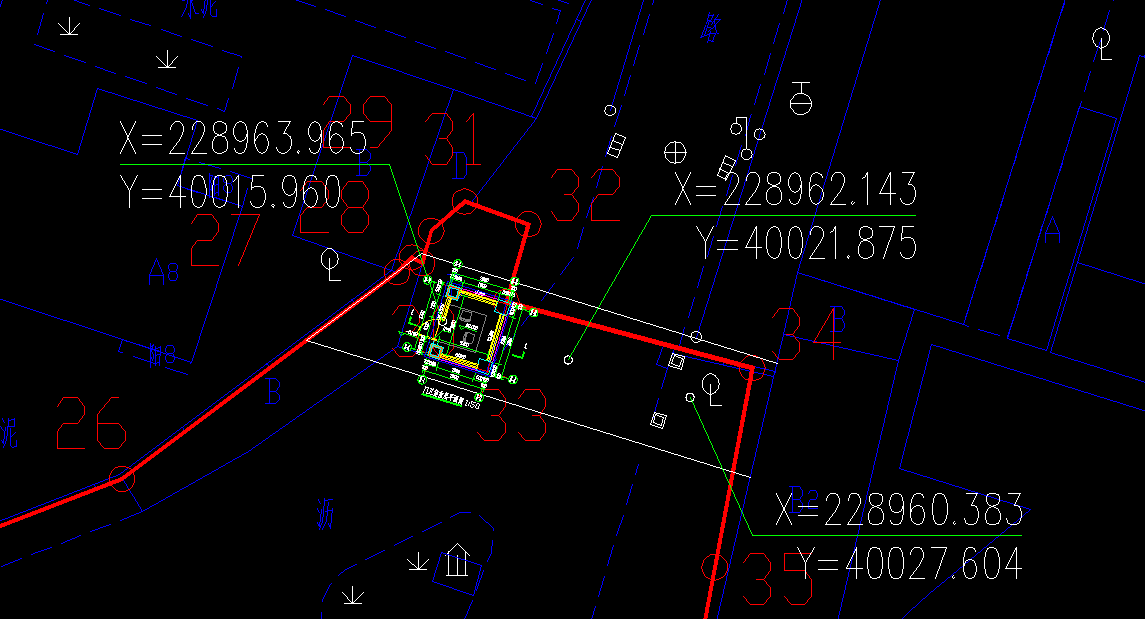 东病区大门勘探点布置平面图